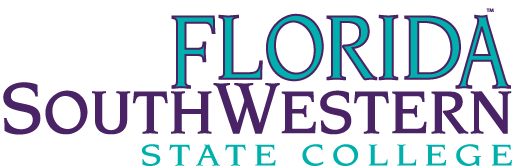 RESPIRATORY CARE PROGRAMSFaculty Planning Meeting August 14 ,  2023, 1:00 PMAgenda/MinutesAttendance:Genny Baballeku, RRT		Program Coordinator (starting Aug 1)Jean Newberry, RRT-NPS, ACCS	Program Director Respiratory Care Heather O’Connell, RRT, CPFT	Faculty Respiratory Care & BS-CPSDCE positionGenny is working with Heather and Jean on all things clinic.  Genny has been out to clinic in the summer.   Learning the orientation/paperwork for all facilities.Fall scheduleGenny will be taking over RET 2234C.  They have met numerous times to go over the material/Canvas site.   Genny, Heather and CA will be covering the lab portion of course together.Genny will be visiting clinic sites Thursdays and Fridays this semester to get to know the sites/staffHeather will be teaching RET 2254C as in the past.  Heather, Genny and a CA will be covering the lab portion together.   Jean will be taking over RET 1024Joe Buhain will teach RET 2714.  This course is set up as blended.  Jean and Joe have gone over this course with him.  The days the students come in for class will be for simulation / hands on activities.Schedule:Mondays  RET 2254C  0830-1150 and 1300-1600Tuesdays  RET 2234C  0830-1150 and 1300-1600Wednesdays RET 2714  blended.   0830-1150 on some days for simulation/demo/testsThursdays  RET 1024   0830-1150Thursdays & Fridays RET 2874L  clinic  12 .5 hours   start time dependent on clinic siteHeather—RET 2254C  load of 6RET 2234 C (lab only)  load 3HSC 4652 load 3RET 4933—load 3Overload HAS 4184 load 3 GennyRET 2234CRET 2874LRET 2254C (lab only)JeanRET 1024   load 3Joe BuhainRET 2714  load 2AIThe school has major meetings this summer with committees and subcommittees in regards to use of AI in courses.  If you use Grammarly, that is AI.   But can a student write a paper or assignment using ChatGPT?  Both AI, one can do all of the work for you but the other is an aid in helping the students’ writing.  Canvas is a AI excellence tool kit, under faculty resources.   In that course, there is sample syllabi statements regarding use, how to address concerns with students, etc….  I highly suggest using this as a guideline.      Maybe not for this semester but for future.    English courses are having a really hard time with the use of AI.    So far, I do not think we have seen it, but want you to be aware of this.  BE on the lookout.  Try ChatGPT or Pi.ai    it is interesting.  You can get ideas for assignments etc….be specific in what you are asking for.    Also keep in mind, Chat GPT will also lie to give you answer…..DO NOT TRUST THE SOURCES.   Not sure of pi.ai.   I have not tried it.   Pi.ai is more conversational when using it.Fit testingInservice Fit testing with new machine went well.  Coleen from RAD was also trained.   Resp students will be fit tested first day of clinic as they will be on campus.  EMS will also be trained on machineRAD and EMS will contribute to the calibration of machine in the futureSimple SyllabusSchool is switching to simple syllabus.   May be a little odd at first but once the kinks are out, it should be easierSyllabus will automatically be posted in course and will be publicGrads updatesStudents are struggling on TMC more so this year than any other.  Unsure of reasonsAshley—first to be RRT  scored 131/140 on TMCMatthieu – RRTValisity – CRT, multiple attempts on TMCKevin – CRT,  RRT, multiple attempts on TMCFelipe – RRTAnastaisa—has not attempted as yetKira –CRT has high cut scoreAngela—RRTJustin—has not attempted as yetDaniela—RRTHumberto—RRTFelix—CRT multiple attempts on TMCLuther- CRT, multiple attempts on TMCOrientationOrientation occurred this morning.  It went over very well.  Students seem very excitedCorvent ventilator donationThey would like to present to program with students present  8/24.   More to follow